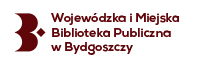 --------------------------------------------------------------------------------------------------------------------------------------DG.260.01.2022					              		   Bydgoszcz, dn. 22.11.2022 r.Zapytanie ofertowe
 o wartości szacunkowej nie przekraczającej progu 130.000 zł. (netto) określonego w art. 2 ust. 1 pkt. 1 ustawy z dnia 11 września 2019 roku Prawo zamówień publicznych (t. j. Dz. U. z 2021 r. poz. 1129 z p. zm)
I.   Nazwa i adres ZamawiającegoWojewódzka i Miejska Biblioteka Publiczne im. dr. W. Bełzy w Bydgoszczy
Długa 39, 85-034 Bydgoszcz
www.wimbp.bydgoszcz.pl. lub http://biblioteka.drl.pl/www2015/BIP/ sekretariat@wimbp.bydgoszcz.pl    
od poniedziałku do piątku w godz. 7:30 - 15:30
tel. 052 323 80 08/52 328 73 90II.   Opis Przedmiotu zamówieniaNazwa przedmiotu zamówieniaSystematyczna dostawa czasopism do placówek Wojewódzkiej i Miejskiej Biblioteki Publicznej im. dr. W. Bełzy w Bydgoszczy w roku 2023. Przedmiot zamówienia Przedmiotem zamówienia jest sprzedaż i systematyczna dostawa czasopism do placówek Wojewódzkiej i Miejskiej Biblioteki Publicznej im. dr. W. Bełzy w Bydgoszczy na rok 2023.  Oferent, który zostanie wyłoniony do realizacji zamówienia jest zobowiązany dostarczyć zamówione czasopisma do placówek Zamawiającego znajdujących się w 23 punktach na terenie miasta Bydgoszczy w godzinach wskazanych przez Zamawiającego transportem własnym i na własny koszt. Wykaz placówek z tytułami oraz godzinami, do których mają być systematycznie dostarczane czasopisma stanowi załącznik nr 1. Zamawiający oświadcza, że dysponuje skrzynkami przeznaczonymi na prasę umieszczonymi na budynkach lub w ich okolicach. W przypadku, gdy czasopisma nie będą odebrane w terminie przez Zamawiającego, Wykonawca zabezpieczy je i dostarczy w możliwie najbliższym terminie wraz z prasą bieżącą. W razie zamknięcia placówki Zamawiającego czasopisma dostarczane będą do siedziby Zamawiającego. O zamknięciu danej placówki Zamawiający powiadomi Wykonawcę bez zbędnej zwłoki. Dostarczone tytuły winny być kompletne i nieuszkodzone, a w razie stwierdzenia wad lub braków Zamawiający prześle reklamacje Oferentowi, który wymieni towar wadliwy na wolny od wad lub dostarczy brakujące egzemplarze. Oferent musi posiadać w swojej ofercie minimum 100 tytułów. Zamawiający zastrzega sobie w czasie trwania umowy prawo do możliwości korekty dostaw, tj. możliwość zmiany przez Zamawiającego ilości zamówionych tytułów, rezygnacji z niektórych tytułów lub korekty ilości prenumerowanych egzemplarzy, złożenia zamówienia na  prenumeratę  nowego  tytułu. Możliwość (prawo opcji), z którego Zamawiający może, ale nie musi skorzystać w ramach realizacji niniejszej umowy. W przypadku nie skorzystania przez Zamawiającego z prawa opcji Wykonawcy nie przysługują żadne roszczenia z tego tytułu.Czasopisma ukazujące się w grudniu 2022 r. na styczeń 2023 r. winny być dostarczone nie później niż w trzecim dniu od momentu podpisania umowy lub ukazania się danego tytułu na rynku prasowym. Czasopisma, które ukazują się w wydaniach sobotnio-niedzielnych powinny być dostarczone w sobotę. Zamawiający należności za dostarczane czasopisma płacić będzie w dwóch równych transzach w miesiącach styczeń i lipiec. Ilość i rodzaj uwzględniają załączniki do Zapytania ofertowego. Wykonawca wystawi faktury na początku stycznia i lipca, dla każdego punktu dostawy osobno wraz z zestawieniem dostarczonych tytułów.Wykonawca ma obowiązek informować Zamawiającego, w toku trwania umowy o zmianach zachodzących w poszczególnych pozycjach przedmiotu zamówienia np.: o zmianach tytułu, częstotliwości wydawania, zaprzestaniu publikacji. Wykonawca ma obowiązek załączenia wszystkich dodawanych bezpłatnie przez wydawcę dodatków. Wykonawca winien zapewnić bezpłatny dostęp on-line do czasopism elektronicznych, jeżeli taka forma przewidziana jest przez wydawcę w ramach prenumeraty. Kod CPV - 79980000-7 usługi prenumeraty III. Termin wykonania zamówienia: 
Termin realizacji zakończy się z chwilą otrzymania ostatniego numeru każdego tytułu za rok 2023. (okres ok. 14 miesięcy).
IV. Opis sposobu obliczenia ceny
Cenę za zrealizowanie niniejszego zamówienia należy obliczyć zgodnie z Formularzem cenowym stanowiącym załącznik do niniejszego Zapytania ofertowego. 
Cena podana w ofercie powinna obejmować wszystkie koszty i składniki związane z wykonaniem zamówienia oraz warunkami stawianymi przez Zamawiającego,. musi być podana w PLN cyfrowo i słownie,Cena może być tylko jedna za oferowany przedmiot zamówienia, nie dopuszcza się wariantowości cen. Cena nie ulega zmianie przez okres trwania umowy. Zaproponowane ceny będą porównane z innymi ofertami. Z firmą, która przedstawi najkorzystniejszą ofertę zostanie podpisana umowa. Od decyzji Zamawiającego nie przysługują środki odwoławcze. 
Dopuszczalne jest prowadzenie negocjacji z Wykonawcami. Z przeprowadzonych negocjacji sporządza się notatkę służbową lub odpowiednią adnotację w treści oferty Wykonawcy.W przypadku gdy w złożonych ofertach wystąpią rozbieżności w zdeklarowanych ilościach dostarczanych tytułów, Zamawiający w celu ustalenia ostatecznej ceny oferty, będzie brał pod uwagę tylko cenę brutto tych tytułów, które pokrywają się ze sobą we wszystkich ważnych ofertach. W przypadku, gdy tytuł został zawieszony lub wycofany przez wydawcę Oferent wpisuje 
w „formularzu cenowym” zamiast ceny brutto, „tytuł zawieszony” lub „tytuł wycofany”. Obowiązkiem Zamawiającego jest sprawdzenie tej informacji bezpośrednio u wydawcy. Jeżeli informacja podana przez Oferenta zostanie potwierdzona tytuły te nie będą brane  pod uwagę podczas dokonywania oceny. V. Opis warunków udziału w postępowaniu O udzielenie niniejszego zamówienia mogą ubiegać się wykonawcy którzy:nie podlegają wykluczeniu;Oferent musi posiadać w swojej ofercie minimum 100 tytułów. posiadają wiedzę i doświadczenie dysponują odpowiednim potencjałem technicznym oraz osobami zdolnymi do wykonania zamówieniaznajdują się w sytuacji ekonomicznej i finansowej umożliwiającej wykonanie zamówienia.VI. Wykaz oświadczeń lub dokumentów, jakie mają dostarczyć Wykonawcy w celu potwierdzenia spełnienia warunków udziału w postępowaniu
Na ofertę składają się następujące dokumenty i załączniki:Formularz cenowy z wykazem czasopism wypełniony i podpisany przez wykonawcę – zał.nr 1Formularz ofertowy - wypełniony i podpisany przez wykonawcę - załącznik nr 2Oświadczenie o braku podstaw do wykluczenia/spełnianie warunków udziału w postępowaniu (według wzoru stanowiącego Załącznik nr 5). Oświadczenie stanowi dowód potwierdzający brak podstaw wykluczenia/spełnianie warunków udziału w postępowaniu na dzień składania ofert, tymczasowo zastępujący wymagane przez Zamawiającego podmiotowe środki dowodowe.Zamawiający może wezwać Wykonawcę, którego oferta została najwyżej oceniona, do złożenia w wyznaczonym terminie, nie krótszym niż 5 dni od dnia wezwania, aktualnych na dzień złożenia następujących podmiotowych środków dowodowych potwierdzających spełnianie warunków udziału w postępowaniu:Wykaz wykonanych usług, w okresie ostatnich trzech lat przed upływem terminu składania ofert, a jeżeli okres prowadzenia działalności jest krótszy - w tym okresie, wraz z podaniem ich wartości, przedmiotu, dat wykonania i podmiotów, na rzecz których usługi zostały wykonane, oraz załączeniem dowodów, czy zostały wykonane należycie.Wykonawca musi wykazać, że wykonał lub wykonuje  co najmniej jedną (1) taką dostawę o charakterze i złożoności porównywalnej z przedmiotem zamówienia tj. w zakresie dostawy czasopism za kwotę minimum 50.000,00 PLN brutto. Należy podać ich wartość, przedmiot oraz daty wykonania i odbiorców oraz załączyć dowody potwierdzające, że te dostawy zostały wykonane lub są wykonywane należycie. W celu potwierdzenia spełnienia niniejszego warunku Wykonawca zobowiązany jest do sporządzenia wykazu wykonanych lub wykonywanych dostaw wg wzoru stanowiącego załącznik nr 6 do niniejszego Zapytania ofertowego. Dowodami, o których mowa powyżej są poświadczenie lub oświadczenie wykonawcy - jeżeli z uzasadnionych przyczyn o obiektywnym charakterze Wykonawca nie jest w stanie uzyskać poświadczenia.
VII. Zasady i formy przekazywania oświadczeń, wniosków i innych:
Dopuszcza się możliwość udzielania ustnych i telefonicznych informacji, wyjaśnień czy odpowiedzi na kierowane do Zamawiającego zapytania. Osoby uprawnione do porozumiewania się z Wykonawcami
1)	Osobą ze strony Zamawiającego upoważnioną do kontaktowania się z Wykonawcami kwestie formalne:Łukasz TwarowskiKierownik Działu Administracji 
tel. 52 33 99 218lukasz.twarowski@wimbp.bydgoszcz.pl; w terminach od poniedziałku do piątku w godz. 8:00 -15:00 Osobą ze strony Zamawiającego upoważnioną do kontaktowania się z Wykonawcami kwestiemerytoryczne:
Grażyna Kobielska-SiudaKierownik Oddziału Czasopism 
grazyna.kobielska-siuda@wimbp.bydgoszcz.pltel. 52 33 99 207
w terminach od poniedziałku do piątku w godz. 8:00 -15:00VIII. Kryteria oceny ofert - Zamawiający uzna oferty za spełniające wymagania i przyjmie do szczegółowego rozpatrywania, jeżeli:

1.1.	oferta, spełnia wymagania określone w niniejszym ogłoszeniu o planowanym zakupie,
1.2.	oferta została złożona, w określonym przez zamawiającego terminie,
1.3.	Wykonawca przedstawił ofertę zgodną co do treści z wymaganiami Zamawiającego.
Kryteria oceny ofert i ich znaczenie: 
Zastosowane wzory do obliczenia punktowego.
Nazwa kryterium: najniższa cena
Wzór:                         
                najniższa oferowana cena
Pc = ....................................................     x 100 
                cena porównywanej oferty
Nazwa kryterium:  ilość dostarczanych tytułów
Wzór:                         
               ilość dostarczanych tytułów w  badanej ofercie
Pt = ....................................................................                                 x 100 
               największa zaoferowana ilość dostarczanych tytułów
 Najkorzystniejszą ofertą będzie ta, która zdobędzie największą liczbę punktów obliczonych wg wzoru:P = (Pc x 0,90) + (Pt x 0,10)IX. Miejsce, termin składania ofert
Ofertę należy złożyć poprzez platformazakupowa.pl w terminie do dnia 01.12.2022 r. do godz. 11:00 X. Informacje dodatkowe.Niniejsze zapytanie ofertowe nie jest zamówieniem i otrzymanie od Państwa oferty nie powoduje powstania żadnych zobowiązań wobec stron.Wyniki zostaną podane poprzez platformazakupowa.pl Zamawiający zastrzega sobie prawo do unieważnienia postępowania bez podania przyczyny.XI. Przetwarzanie danych osobowych Zamawiający informuje, że będzie przetwarzał dane osobowe uzyskane w trakcie postępowania, a w szczególności: dane osobowe ujawnione w ofertach, dokumentach i oświadczeniach dołączonych do oferty. Przetwarzanie danych osobowych przez Zamawiającego jest niezbędne dla celów wynikających z prawnie uzasadnionych interesów realizowanych przez Zamawiającego i wypełnienia obowiązku prawnego ciążącego na administratorze. W związku z tym, wykonawca, przystępując do postępowania, jest obowiązany do wykonania działań wynikających z rozporządzenia Parlamentu Europejskiego i Rady (UE) 2016/679 z dnia 27 kwietnia 2016 r. w sprawie ochrony osób fizycznych w związku z przetwarzaniem danych osobowych i w sprawie swobodnego przepływu takich danych oraz uchylenia dyrektywy 95/46/WE (ogólne rozporządzenie o ochronie danych)(Dz. Urz. UE L 119 z 4.5.2016 r., s.1, zwane dalej RODO) wobec każdej osoby, której dane osobowe będą podane w ofercie, oświadczeniach i dokumentach złożonych w postępowaniu.Załączniki:
Zał. nr 1 - Formularz cenowy z wykazem czasopismZał. nr 2 - Formularz ofertowy
Zał. nr 3 - Wykaz placówek wraz z godzinami dostarczania prasyZał. nr 4 - Wzór umowyZał. nr 5 - Oświadczenie o niepodleganiu wykluczeniu Zał. nr 6 - Wykaz wykonanych lub wykonywanych dostaw/usługNazwa kryteriumWagaNajniższa cena90Ilość dostarczanych tytułów10